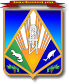 МУНИЦИПАЛЬНОЕ ОБРАЗОВАНИЕХАНТЫ-МАНСИЙСКИЙ РАЙОНХанты-Мансийский автономный округ – ЮграАДМИНИСТРАЦИЯ ХАНТЫ-МАНСИЙСКОГО РАЙОНАП О С Т А Н О В Л Е Н И Еот 10.10.2018                                                                                                № 281г. Ханты-МансийскО внесении изменений в постановление администрации Ханты-Мансийского района от 14.12.2016 № 440 «Об утверждении порядка формирования,утверждения и ведения планов-графиковзакупок товаров, работ, услуг для обеспечения муниципальных нужд Ханты-Мансийского района»В целях приведения нормативных правовых актов администрации Ханты-Мансийского района в соответствие с действующим законодательством Российской Федерации:1. Внести в постановление администрации Ханты-Мансийского района от 14.12.2016 № 440 «Об утверждении порядка формирования, утверждения и ведения планов-графиков закупок товаров, работ, услуг для обеспечения муниципальных нужд Ханты-Мансийского района» следующие изменения: 1.1. В преамбуле слова «, частью 24 статьи 112» исключить.1.2. В приложении к постановлению:  1.2.1. В пункте 1 слова «в том числе с использованием муниципальной информационной системы» заменить словами 
«в том числе с использованием муниципальной или региональной информационной системы».1.2.2. В пунктах 5, 6, 7 слова «в муниципальной информационной системе» заменить словами «в муниципальной или региональной информационной системе».1.2.3. Подпункт «в» пункта 11 изложить в следующей редакции:«в) осуществляет определение поставщиков (исполнителей, подрядчиков) закупки в соответствии с постановлением администрации Ханты-Мансийского района от 27.12.2013 № 336 «Об уполномоченном органе, уполномоченном учреждении на определение поставщиков (подрядчиков, исполнителей) для обеспечения нужд Ханты-Мансийского района»;».1.2.4. Пункт 12 изложить в следующей редакции: «12. В план-график закупок включается перечень товаров, работ, услуг, закупка которых осуществляется путем применения способов определения поставщика (подрядчика, исполнителя), установленных частью 2 статьи 24 Федерального закона, у единственного поставщика (подрядчика, исполнителя), а также путем применения способа определения поставщика (подрядчика, исполнителя), устанавливаемого Правительством Российской Федерации в соответствии со статьей 111 Федерального закона.».1.2.5. В пунктах 17, 35, 41 слова «из муниципальной информационной системы» заменить словами «из муниципальной или региональной информационной системы».1.2.6. Пункт 25 изложить в следующей редакции: «25. Внесение изменений в план-график закупок по каждому объекту закупки может осуществляться не позднее чем за 10 дней до дня размещения в единой информационной системе в сфере закупок извещения об осуществлении соответствующей закупки, направления приглашения принять участие в определении поставщика (подрядчика, исполнителя) закрытым способом, за исключением случаев, указанных в пунктах 26, 26.1, 26.2 настоящего порядка, но не ранее размещения внесенных изменений в единой информационной системе в сфере закупок в соответствии с частью 15 статьи 21 Федерального закона.».1.2.7. Пункт 26 изложить в следующей редакции: «26. В случае осуществления закупок путем проведения запроса котировок в целях оказания гуманитарной помощи либо ликвидации последствий чрезвычайных ситуаций природного или техногенного характера в соответствии со статьей 82 Федерального закона внесение изменений в план-график закупок осуществляется в день направления запроса о предоставлении котировок участникам закупок, а в случае осуществления закупки у единственного поставщика (подрядчика, исполнителя) в соответствии с пунктом 9 части 1 статьи 93 Федерального закона – в день заключения контракта.».1.2.8. Пункт 26 дополнить подпунктами 26.1 и 26.2 следующего содержания:«26.1. В случае осуществления закупок в соответствии с частями 2, 
4 – 6 статьи 55, частью 4 статьи 55.1, частью 4 статьи 71, частью 4 
статьи 79, частью 2 статьи 82.6, частью 19 статьи 83, частью 27 статьи 83.1 и частью 1 статьи 93 Федерального закона, за исключением случая, указанного в пункте 26 настоящего порядка, внесение изменений в план-график закупок по каждому такому объекту закупки может осуществляться не позднее чем за один день до дня размещения в единой информационной системе в сфере закупок извещения об осуществлении соответствующей закупки или направления приглашения принять участие в определении поставщика (подрядчика, исполнителя) закрытым способом.26.2. В случае если в соответствии с Федеральным законом не предусмотрено размещение извещения об осуществлении закупки или направление приглашения принять участие в определении поставщика (подрядчика, исполнителя), внесение изменений в план-график по каждому такому объекту закупки может осуществляться не позднее чем за один день до дня заключения контракта.».1.2.9. Пункт 38 изложить в следующей редакции:«38. Заказчики предоставляют в Уполномоченный орган заявки на проведение закупок и документы, необходимые для организации и проведения закупок, в соответствии с Порядком, установленным постановлением администрации Ханты-Мансийского района от 27.12.2013 № 336 «Об уполномоченном органе, уполномоченном учреждении на определение поставщиков (подрядчиков, исполнителей) для обеспечения нужд Ханты-Мансийского района».».2. Опубликовать настоящее постановление в газете «Наш район»                 и разместить на официальном сайте администрации Ханты-Мансийского района.3. Настоящее постановление вступает в силу после его официального опубликования (обнародования).4. Контроль за выполнением постановления возложить 
на заместителя главы Ханты-Мансийского района по финансам, председателя комитета по финансам.Глава Ханты-Мансийского района                                               К.Р.Минулин